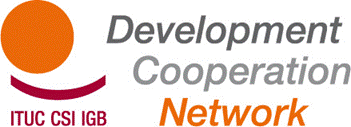 Séminaire du RSCD sur le secteur privé dans le développement28-30 OCTOBRE 2013UGT – Salle des Brigades InternationalesLa Rambla de Santa Mónica, 10BarcelonaObjectifs du séminaire:Partager nos analyses et formuler une vision partagée sur le rôle du secteur privé dans le développement ; réflexions sur base du document du RSCD ;Renforcer la capacité de plaidoyer des syndicats au niveau national, régional et international : discuter et adopter des priorités syndicales sur le secteur privé dans le développement. AGENDA reviseLundi 28 octobre Mardi 29 octobreMercredi 30 octobre**********MatinéeArrivée des participants16.00h-16.30h16.30h-17.00h17.00h- 18.30hOuverture du séminaire et présentation des participantsJan Dereymaeker et Paola Simonetti - RSDCPrésentation du document de travail du RSCD Pierre Habbard, TUAC/CSIPrésentation des analyses et points de vue par: Jesús Carrión: RETS (Réseau sur les Sociétés Transnationales)Jeroen Kwakkenbos, Eurodad (sur le rapport « Doing Business”)Aitor Pérez : Institut Elcano ; Expert pour le DCF-NUNùria Camps i Vidal: Coordination des ONG de la Catalogne18.30h-19.30hQ&R et débat en plénière19.30-20.30hRéception de bienvenue9.30h – 10.30h10.00h -12.00hAnalyse de l’engagement du secteur privé, l’agenda international et les éléments moteurs des politiques des bailleursPierre Habbard, TUAC-CSIGroupes de travailPause café12.30h-14.00hDiscussion plénière sur l’analyse de l’engagement du secteur privé, l’agenda international et les éléments moteurs des politiques des bailleursDéjeuner16.00h-17.00h17.00h-19.00hIntroduction sur les perspectives syndicales Pierre Habbard, TUACGroupes de travail sur les perspectives syndicales9.00h-10.00h10.00h-11.30hDiscussion plénière sur les perspectives syndicalesGroupes de travail sur les messages de plaidoyerPause café12.00h-13.30hPlénière sur les messages de plaidoyer et conclusions du séminaire13.30h- 14.00hCloture du séminaireDéjeuner et départ des participants